附件一臺南市南區校長家長會長聯誼總會109年度會長盃藝文創作大賞高中職組微電影創作報名表團隊名稱：______________________________________編號學校團隊成員負責工作聯絡電話及email團長23456789101112上傳說明QR Code連結學校統一收件後請email：taiten66@gmail.com，並聯絡執行長林泰隆0928936124確認上傳youtube後，將影音檔連結及微電影簡介說明上傳附件一的google表單 https://forms.gle/5TdQUhdrwQaR14Ya9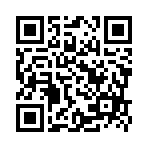 